Sponsor officiel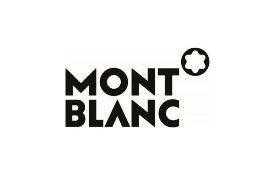 Communiqué de presseAbstraction et calligraphie – Voies d'un langage universel La nouvelle exposition du Louvre Abu Dhabi explore le rêve partagé d'un langage universel à travers des chefs d'œuvre de l'abstractionAvec la collaboration du Centre PompidouEn collaboration avec le Centre PompidouDu 17 février au 12 juin 2021Le Louvre Abu Dhabi inaugure sa troisième saison avec l'exposition Abstraction et calligraphie - Voies d'un langage universel, qui présente 101 œuvres d'art issues des collections de 16 institutions partenaires. Parmi elles, le Guggenheim Abu Dhabi, qui a prêté plusieurs pièces de sa collection internationale d'art moderne et contemporain. Conçue en collaboration avec le Centre Pompidou, l'exposition propose des œuvres de Dia Azzawi, Mona Hatoum, Vassily Kandinsky, Paul Klee, Lee Krasner, André Masson, Jackson Pollock, Anwar Jalal Shemza, et Cy Twombly, dont la plupart seront exposées dans la région pour la première fois. Le public pourra également découvrir deux œuvres originales des artistes contemporains eL Seed et Sanki King. Cette exposition poursuit le travail muséographique unique du Louvre Abu Dhabi, qui explore les connexions entre les cultures en faisant dialoguer des courants artistiques parallèles ; ici, l'art abstrait du 20ème siècle rencontre la calligraphie, pratique qui remonte aux civilisations les plus anciennes.  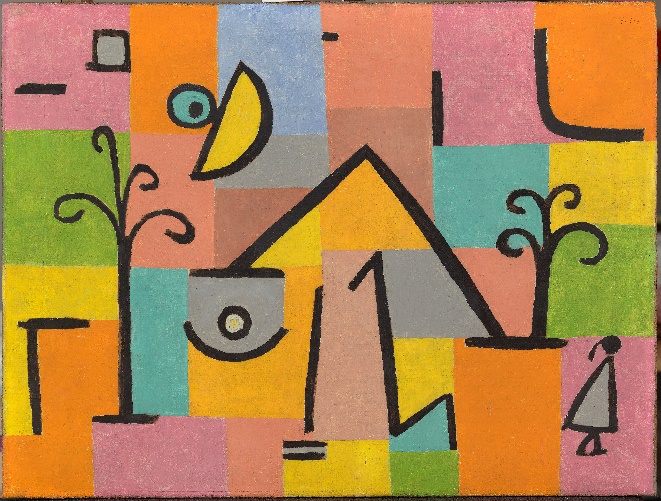 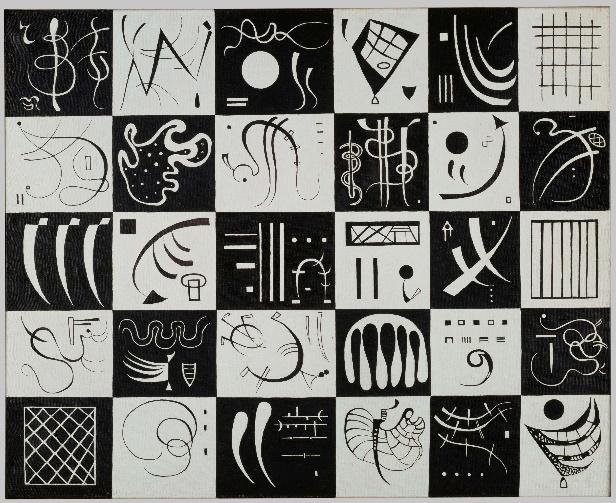 Image de gauche: Paul Klee, Oriental Bliss (1938), huile sur toile, collection du Louvre Abu Dhabi, Crédit photo © Département de la Culture et du Tourisme - Abu Dhabi / Photo: AFP | Image de droite: Vassily Kandinsky, Trente (1937), huile sur toile, collection du Centre Pompidou, Paris, Musée national d’art moderne / Centre de création industrielle, Crédit photo © Centre Pompidou, MNAM-CCI, Dist. RMN-Grand Palais / Philippe Migeat
Abu Dhabi, 3 février 2021 : le Louvre Abu Dhabi inaugure l'année 2021 avec l'exposition Abstraction et calligraphie - Voies d'un langage universel, qui se tiendra du 17 février au 12 juin. Consacrée aux artistes de l'abstraction, elle s'inscrit dans le thème des échanges et des influences partagées entre l'Orient et l'Occident, qui guide la troisième saison du musée. Cette exposition d'envergure internationale est la deuxième collaboration majeure entre le Louvre Abu Dhabi et le Centre Pompidou. Sponsorisée par Montblanc, une maison qui a révolutionné l'histoire de l'écriture avec son artisanat innovant et haut de gamme, elle montre l'émergence, au 20ème siècle, d'un nouveau langage visuel, qui mêle le texte et l'image, et s'inspire de formes plus anciennes d’écriture, et en particulier de la calligraphie. L'exposition rassemble 101 œuvres d'art prêtées par 16 institutions partenaires, ainsi que sept pièces de la collection permanente du Louvre Abu Dhabi. Les visiteurs pourront également découvrir deux installations monumentales réalisées pour l'occasion par des artistes contemporains dont la démarche résonne avec les thèmes abordés par l'exposition.   Organisée en quatre sections thématiques, l'exposition met en évidence la richesse des échanges culturels à partir du début du 20ème siècle. Elle raconte comment les mouvements de l'abstraction se sont inspirés d'une multitude de signes et de symboles, de philosophies et de techniques artistiques qui ont fleuri loin des capitales européennes et américaines. Des artistes tels que Paul Klee, André Masson, Vassily Kandinsky, Cy Twombly, Lee Krasner et Jackson Pollock ont cherché un nouveau langage universel pour exprimer leurs émotions au sein d'une société en pleine mutation, rompant avec les conventions de la figuration. Des influences similaires ont marqué la pratique de Dia Azzawi, Anwar Jalal Shemza, Ghada Amer, Shirazeh Houshiary et Mona Hatoum, également présentés dans l'exposition. Cette quête de nouvelles formes visuelles se poursuit aujourd'hui, avec des artistes contemporains tels que eL Seed et Sanki King, qui ont réalisé deux installations monumentales pour cette exposition. Créée en collaboration avec le Centre Pompidou et France Muséums, l'exposition Abstraction et calligraphie - Voies d'un langage universel a été imaginée par Didier Ottinger, directeur adjoint de la programmation culturelle au Musée National d'Art Moderne – Centre de Création Industrielle (MNAM-CCI), assisté de Marie Sarré, attachée de conservation au service des collections modernes du Centre Pompidou. Les œuvres en prêt viennent du Centre Pompidou (Paris), du musée du Louvre (Paris), du Centre national des arts plastiques (Paris), de l'Administration Jean Matisse (Paris), de la galerie Jacques Bailly (Paris), de la galerie Jeanne Bucher Jaeger (Paris), du musée municipal de St-Germain-Laval, du musée des Beaux-Arts de Grenoble, de la Fondation Pollock-Krasner (New York), de la Fondation Adolph et Esther Gottlieb (New York), de la galerie Michael Werner (Märkisch Wilmersdorf, Treddin), de la galerie McKee (New York) du Studio Mona Hatoum (Londres), de Noirmontartproduction (Paris), et du Studio eL Seed (Dubaï). L'exposition proposera également des œuvres du Guggenheim Abu Dhabi.  “C'est avec beaucoup de fierté et d'enthousiasme que nous nous préparons à inaugurer la première exposition internationale du Louvre Abu Dhabi pour l'année 2021. Nous nous réjouissons d'autant plus que nous présentons, pour la première fois dans la région, des chefs d'œuvre prêtés par nos illustres partenaires", s'est félicité SE Mohamed Al Mubarak, président du Département pour la Culture et le Tourisme - Abu Dhabi. “À Abu Dhabi comme ailleurs, les musées, et leur capacité à inspirer la curiosité, l'envie d'apprendre et de découvrir, sont essentiels à la société; nous leur vouons ici un respect particulier les arts et de la culture prennent une place de plus en plus importante dans nos vies et leur valeur est évidente : ils sont non seulement sources d'émerveillement, de stimulation intellectuelle et de réconfort, mais ils contribuent également à rapprocher les personnes, à l'intérieur de notre société et au-delà.  Le message du symposium Repenser les musées, organisé en novembre dernier, est plus que jamais d'actualité : la confiance et la solidarité entre les pays et entre les institutions artistiques sont primordiales pour garantir au secteur culturel international un avenir dynamique et collaboratif."  Manuel Rabaté, directeur du Louvre Abu Dhabi : "Nous sortons d'une année très difficile et c'est un plaisir d'inviter Didier Ottinger, conservateur renommé, à explorer la relation entre l'abstraction et la calligraphie, deux langages visuels intimement liés. Avec cette exposition, le Louvre Abu Dhabi emmène les visiteurs à la rencontre d'artistes, qui, à coup de pictogrammes, de signes et de symboles, ont partagé le même rêve d'un langage universel. Grâce à cette deuxième collaboration majeure avec le Centre Pompidou, le musée peut présenter pour la première fois à Abu Dhabi des chefs d'œuvre de maîtres de l'art abstrait ; Cy Twombly, Lee Ufan, Vassily Kandinsky, Henri Michaux, Juan Miró, Christian Dotremont, Jean Dubuffet, Andr Masson, Nasser Al Salem et Brice Marden. Cette exposition témoigne de la force de nos partenariats avec les autres musées et de la confiance mutuelle qui existe entre nous, motivées par l'envie d'offrir des moments de découverte à nos publics. Nous sommes prêts à accueillir les visiteurs en toute sécurité, pour leur donner l'opportunité rare de voir des chefs d'œuvre de l'art abstrait, présentés aux côtés de pièces qui révèlent les nombreuses sources d'inspiration globales de ce langage visuel". Didier Ottinger, commissaire de l'exposition, MNAM-CCI, Centre Pompidou : “Les échanges et le dialogue sont au cœur du projet que j'ai développé pour le Louvre Abu Dhabi. Des dialogues à travers l'espace et le temps, qui sont l'essence même du Musée universel. Un dialogue entre les images et les lettres, illustré par la fascination des créateurs d'images pour la calligraphie, et vice-versa. Un dialogue sur l'espace qui sépare les artistes d'Orient et d'Occident. Un dialogue qui réunit une ancienne stèle égyptienne et les "pictogrammes" d'un artiste de rue new-yorkais - le rêve partagé d'un langage universel." Dr. Souraya Noujaim, directrice scientifique en charge de la conservation et des collections du Louvre Abu Dhabi : “Cette exposition réunit les maîtres de l'abstraction avec les sources de leurs multiples influences. Les œuvres calligraphiques sont loin de se limiter à un codex unifié de signes et de symboles. Elles représentent une diversité de cultures, de langages - écrits et visuels -, et d'histoires qui couvrent plusieurs continents et plusieurs époques. Fidèle à la philosophie du Louvre Abu Dhabi, cette exposition crée un dialogue puissant entre deux formes d'expression distinctes - l'image et l'écrit - révélant ce qu'elles ont en partage. Vibrant à l'unisson, le visuel et le verbal ne font plus qu'un, une seule forme singulière d'expression, évoquant les propos d'Ibn Khaldoun sur "les deux faces de la pensée". La plupart des œuvres et des artistes n'ont jamais été exposés dans la région auparavant. C'est aussi la première fois que le Louvre Abu Dhabi fait réaliser des installations spécialement pour une exposition." La première partie de l'exposition est consacrée aux pictogrammes, des images figuratives symboliques qui représentaient des mots et des idées sous forme graphique dans les anciennes civilisations de Mésopotamie et d'Égypte. Parmi les œuvres exposées, se trouve une peinture de l'artiste suisse d'origine allemande, Paul Klee. Sa pratique, qui combine des éléments visuels et écrits, s'est nourrie de ses voyages en Tunisie et de sa fascination pour les hiéroglyphes égyptiens. Klee a à son tour influencé l'artiste espagnol Joaquín Torres-García, l'artiste irakien Dia Al-Azzawi et l'artiste pakistanais Anwar Jalal Shemza. Cette section présente également des œuvres du peintre et sculpteur américain Adolph Gottlieb, qui s'est inspiré de l'art amérindien, et du peintre français André Masson, qui a puisé dans les inscriptions figuratives de l'Inde du 17ème siècle et la calligraphie arabe. Poursuivant le fil de l'histoire de l'écriture, la deuxième partie de l'exposition s'intéresse aux signes, dont la forme peut exprimer à elle seule des idées universelles. Les visiteurs y découvriront les études de signes de l'artiste russe Vassily Kandinsky, considéré comme un des inventeurs de l'abstraction. Dans un acte de résistance au monde occidental ravagé par la guerre, beaucoup d'artistes se sont tournés vers le Japon et la Chine pour trouver l'inspiration. Les signes tracés par la peintre franco-hongroise Judit Reigl et le peintre franco-allemand Hans Hartung font ainsi écho aux symboles utilisés par les calligraphes chinois et japonais. L'exposition présente également des œuvres de deux artistes français : Georges Mathieu, qui a cherché à développer un geste vif et lyrique, et Julius Bissier, influencé par la philosophie chinoise du taoïsme. Le travail de Mona Hatoum, qui a entrepris de créer un nouvel alphabet de signes avec des objets trouvés, sera également visible dans cette deuxième partie d'exposition. La troisième partie de l'exposition est dédiée aux linéaments. Elle montre comment les artistes occidentaux se sont approprié l'énergie de la calligraphie orientale et l'ont intégrée à leurs pinceaux pour produire des lignes fluides et déliées. S'opposant à la tendance artistique occidentale, le mouvement surréaliste inventa une technique de dessin qualifiée d'Automatisme, qui cherchait à traduire les soubresauts du subconscient. C'était leur manière de répondre à la période tumultueuse de l'entre-deux-guerres. Cette section expose les œuvres du surréaliste André Masson, et de ceux qu'il a influencé, de Jackson Pollock à Philip Guston en passant par Willem de Kooning. Les visiteurs pourront contempler des travaux de Jean Dubuffet, inventeur du concept d'Art brut, inspirés par les graffitis, la peinture rupestre et les dessins d'enfants. Les études de Cy Twombly pour les rideaux de scène de l'Opéra Bastille de Paris sont également présentées dans cette section, aux côtés de travaux de Lee Krasner; ces artistes furent tous deux influencés par les écritures coufiques de la ville irakienne de Koufa, berceau de la calligraphie arabe. La dernière partie de l'exposition s'intéresse à la manière dont les artistes d'Orient et d'Occident ont incorporé la calligraphie à leurs pratiques. Le peintre espagnol Joan Miró ouvrit la voie en s'intéressant aux liens étroits entre peinture et poésie en Orient. Les poètes Brion Gysin, Henri Michaux et Christian Dotremont lui emboîtèrent le pas en peignant la poésie, inspirés par leurs voyages respectifs en Afrique du nord, en Chine et en Laponie. Leurs œuvres côtoient les études réalisées par Henri Matisse pour son livre illustré, Jazz, qu'il appelait “arabesques” en hommage à l'écriture arabe. Les visiteurs découvriront aussi comment des artistes régionaux, dont Shakir Hassan Al Said et Sliman Mansour, ont tenté de libérer la calligraphie de sa fonction purement linguistique. Deux installations monumentales originales réalisées par l'artiste franco-tunisien eL Seed et le graffeur pakistanais Sanki King structurent le parcours de l'exposition. -FIN-Notes aux éditeurs :Le musée est ouvert du mardi au dimanche, de 10h00 à 18h30, sur réservation. Il est possible d’entrer jusqu’à 17h30. Des billets achetés à l'avance sont nécessaires pour visiter le musée. Les e-billets peuvent être acheter sur le site Internet du musée.  Suivez le Louvre Abu Dhabi sur les réseaux sociaux : Facebook (Louvre Abu Dhabi), Twitter (@LouvreAbuDhabi) et Instagram (@LouvreAbuDhabi). #LouvreAbuDhabiPour plus d'information sur la politique et les principes d'acquisition du Louvre Abu Dhabi, veuillez visiter notre site Internet.  Le Louvre Abu Dhabi est un site certifié "Go-Safe". Grâce à notre partenariat avec VPS Healthcare, nous donnons la priorité à la santé et au bien-être de nos visiteurs tout au long de leur parcours dans le musée : horaire précis pour l'entrée dans le musée (indiqué sur le billet), contrôle de la température, mesures visant au respect de la distanciation sociale dans les galeries et les espaces extérieurs du musée. Offres et promotions en cours :  Les enseignants peuvent profiter d'un accès illimité au Louvre Abu Dhabi et aux programmes du musée grâce à la Carte enseignant. La Carte enseignant est disponible au prix de 120 AED pour les enseignants, les chercheurs et les autres éducateurs qui peuvent présenter une accréditation valable, qu'ils soient basés aux Émirats arabes unis ou à l'étranger. Pour plus d'informations sur les termes et les conditions de nos offres et promotions, rendez-vous sur le site Internet du musée : www.louvreabudhabi.ae.À PROPOS DU LOUVRE ABU DHABIFruit d’un accord intergouvernemental exceptionnel entre Abu Dhabi et la France, le Louvre Abu Dhabi a ouvert ses portes sur l’île de Saadiyat en novembre 2017. Conçu par Jean Nouvel, le musée est inspiré de l’architecture islamique traditionnelle et son dôme monumental crée une pluie de lumière qui donne vie à cet espace singulier.Le Louvre Abu Dhabi célèbre la créativité universelle de l’humanité et invite ses visiteurs à la voir sous un jour nouveau. À travers son approche curatoriale innovante, le musée encourage le dialogue interculturel en s’appuyant sur des récits qui transcendent les civilisations, les géographies et les époques.La collection du musée, qui ne cesse de s’étoffer, est sans égale dans la région. Couvrant des milliers d’années, elle comprend notamment des outils et objets préhistoriques, des textes religieux et peintures emblématiques comme des œuvres d’art moderne et contemporain. La collection permanente est complétée par des prêts provenant de 13 institutions partenaires françaises, et de musées régionaux et internationaux.Le Louvre Abu Dhabi est un véritable laboratoire culturel dans un monde globalisé et il forme les prochaines générations de professionnels de la culture. Ses expositions internationales, sa programmation culturelle et son Musée des enfants favorisent les échanges entre communautés et offrent éducation et délectation pour tous.À PROPOS DU MUSÉE DU LOUVRECréé en 1793 pendant la Révolution française, le musée du Louvre a été imaginé dès son origine comme un lieu d’inspiration pour la création contemporaine. Courbet, Picasso, Dali et tant d’autres sont venus y admirer les maîtres, les copier, s’en imprégner pour progresser et nourrir leur art. Ancien palais des rois, le Louvre épouse l’histoire de France depuis huit siècles. Conçu dès sa création comme un musée universel, ses collections, qui figurent parmi les plus belles au monde, couvrent plusieurs millénaires et un territoire qui s’étend de l’Amérique aux frontières de l’Asie. Réparties en huit départements, elles contiennent plus de 38 000 œuvres universellement admirées, comme La Joconde, la Victoire de Samothrace ou la Vénus de Milo. Avec 9,6 millions de visiteurs en 2019, le Louvre est le musée le plus visité au monde.À PROPOS DU CENTRE POMPIDOUInauguré en 1977 à Paris, le Centre Pompidou, établissement public culturel national français, conserve au sein du Musée national d’art moderne la plus riche collection d’art moderne et contemporain en Europe, l’une des deux plus grandes au monde. Des grands fonds historiques aux acquisitions les plus récentes, la collection couvre les domaines des arts plastiques, de la photographie, des nouveaux médias, des arts graphiques, du cinéma expérimental, de l’architecture et du design ; avec plus de 120 000 œuvres, elle constitue un ensemble de référence pour l’art des 20e et 21e siècles.Le Centre Pompidou est un lieu d’art et de culture où se croisent les arts plastiques, le spectacle vivant, le cinéma, la musique, le débat d’idées... Profondément ancré dans la cité, ouvert sur le monde et l’innovation, le Centre Pompidou interroge, par le prisme de la création, les grands enjeux de société et les mutations à l’œuvre dans le monde contemporain. Son bâtiment emblématique, conçu par les architectes Renzo Piano et Richard Rogers, accueille une programmation d’une grande richesse au croisement des disciplines et des publics. Chaque année, les collections du musée, les expositions temporaires, les colloques, festivals, spectacles ou encore les ateliers pour le jeune public reçoivent plus de 3,5 millions de visites.Fidèle à son esprit d’ouverture et à sa volonté de rendre accessible au plus grand nombre la culture et la création, le Centre Pompidou développe une offre originale de médiation culturelle. Il déploie de nombreuses actions territoriales, sous la forme d’expositions, de prêts ou de partenariats durables avec les collectivités. En réseau avec les plus grands musées internationaux, le Centre Pompidou conçoit et diffuse également de grandes expositions qui participent à l’attractivité et au rayonnement de la France. Son expertise et ses savoir-faire mondialement reconnus font de lui une institution sans équivalent, présente à Paris et à Metz mais aussi à Málaga, à Bruxelles et maintenant à Shanghai.À PROPOS DE FRANCE MUSÉUMS France Muséums est une Agence de conseil et d’ingénierie culturelle née en 2007 d’un accord intergouvernemental entre la France et les Emirats Abu Dhabi pour œuvrer à la création du Louvre Abu Dhabi et accompagner le projet dans toutes ses dimensions (stratégique, scientifique, culturelle, bâtimentaire, ressources humaines…). Depuis l’ouverture du musée émirien en 2017, France Muséums continue d’accompagner le Louvre Abu Dhabi sur quatre grandes missions : la coordination des prêts des musées français pour les galeries permanente du musée, l’organisation et la production de quatre expositions internationales par an, la formation des équipes et une large palette de missions de conseil et d’audit dans l’ensemble des domaines relevant de la gestion d’un musée.  France Muséums mobilise des compétences basées à Paris à Abu Dhabi ainsi qu’un réseau de 17 grandes institutions culturelles et musées français partenaires : le musée du Louvre, le Centre Pompidou, les musées d’Orsay et de l’Orangerie, la Bibliothèque nationale de France, le musée du quai Branly-Jacques Chirac, la Réunion des Musées Nationaux et du Grand Palais (RMN-GP), le Château de Versailles, le musée national des arts asiatiques-Guimet, le musée de Cluny – musée national du Moyen-Âge, l'École du Louvre, le musée Rodin, le Domaine National de Chambord, le musée des Arts Décoratifs (MAD), la Cité de la Céramique – Sèvres & Limoges, le musée d’Archéologie nationale – Saint-Germain en Laye, Château de Fontainebleau, and OPPIC (Opérateur du patrimoine et des projets immobiliers de la culture).À PROPOS DU SAADIYAT CULTURAL DISTRICTLe Saadiyat Cultural District, situé sur l’île Saadiyat à Abu Dhabi, est un quartier dédié à la culture et aux arts. Projet culturel ambitieux pour le XXIe siècle, il est destiné à devenir un centre majeur de la culture mondiale, dont les expositions, les collections permanentes, les productions, les performances et les manifestations attireront un large public local, régional et international. Ses bâtiments iconiques, le Zayed National Museum, le Louvre Abu Dhabi, le Guggenheim Abu Dhabi, créeront un nouveau paysage urbain historique pour le 21e siècle. Ces musées travailleront en étroite collaboration avec les institutions artistiques et culturelles locales et régionales, dont ils sont complémentaires, notamment les universités et les centres de recherche.À PROPOS DU DÉPARTEMENT POUR LA CULTURE ET LE TOURISME – ABU DHABILe Départment pour la Culture et le Tourisme – Abu Dhabi conserve et promeut le patrimoine et la culture de l’émirat d'Abu Dhabi et les met à profit dans le développement d'une destination durable d’envergure mondiale, qui propose une offre culturelle riche pour ses visiteurs et ses habitants. Le département gère le secteur touristique de l'émirat et promeut la destination au niveau international à travers un large éventail d'activités visant à attirer des visiteurs et les investissements. Ses politiques publiques, plans et programmes de développement sont liés à la préservation du patrimoine et de la culture, y compris la protection des sites archéologiques et historiques mais aussi au développement des musées, notamment le Louvre Abu Dhabi, le Zayed National Museum et le Guggenheim Abu Dhabi. Le Départment pour la Culture et le Tourisme – Abu Dhabi soutient les activités intellectuelles et artistiques et diverses manifestations culturelles, pour favoriser l’environnement et la richesse de la scène culturelle, et mettre à l'honneur le patrimoine de l'émirat. Un des rôles essentiels de cette autorité est de créer une synergie dans le développement et la promotion d’Abu Dhabi, à travers une coordination étroite des différentes institutions parties prenantes.À PROPOS DE MONTBLANCSynonyme d’excellence dans l’art et le design, Montblanc a repoussé les limites de l’innovation depuis que la Maison a révolutionné la culture de l’écriture en 1906. L’ingéniosité et l’imagination continuent d’être les forces motrices de la Maison. Catégories de produits : instruments d'écriture de luxe, montres, articles en cuir, nouvelles technologies et accessoires. Reflétant sa mission constante de créer de beaux compagnons de vie nés d’idées audacieuses et travaillés avec talent par les artisans de la Maison, L’emblème iconique de Montblanc est devenu le sceau ultime de la performance, de la qualité et d’une expression de style sophistiqué. Montblanc, dont les origines sont profondément ancrées dans la culture de l'écriture manuscrite, continue d'affirmer son engagement culturel à travers le monde en rendant hommage aux clients modernes qui soutiennent l'avancement des arts, ainsi qu'à de nombreuses initiatives pour promouvoir les arts et la culture.Toutes les informations et images sont disponibles au téléchargement sur le salon de presse Montblanc.Suivez-nous sur :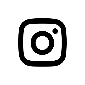 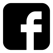 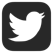 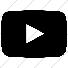 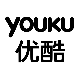 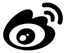 